大原記念倉敷中央医療機構　倉敷中央病院　地域連携室　宛て				報告日:　　　　　　年　　　　　　月　　　　　　日【服薬情報提供書（トレーシングレポート）】<注意>このFAXによる情報提供は、疑義照会ではありません。疑義照会は通常通り電話連絡にてお願いします。＜報告・提案内容＞　該当する項目に、印☑を付けて、FAXにてご連絡ください。副作用発現状況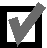 下記の表に該当する副作用が認められた場合、印    を付けて、FAXにてご連絡ください。連絡事項・御提供いただいた情報は、次回の当院受診時に担当医師に報告し、患者様にお渡しする副作用情報提供書の　　連絡欄に経過を記載致します。＜注意＞当レポートによる情報伝達は疑義照会ではありません。緊急性のあるお問い合わせは、倉敷中央病院　086-422-0210（代表）より、調剤室へご連絡ください。担当医　　　　　　　　　　　　　　　　　　　科先生　御机下施設名・所在地TEL:　　　　　　　　　　　　FAX:担当薬剤師:当院患者ID:患者氏名:生年月日:　　　　　　　　年　　　　　　月　　　　　　日施設名・所在地TEL:　　　　　　　　　　　　FAX:担当薬剤師:この情報を伝える上で、患者からの同意を　　　　□得た　（代諾者続柄:　　　　　　　　　　　　　　）　□得ていませんが、治療上重要と考えられるため、報告します。この情報を伝える上で、患者からの同意を　　　　□得た　（代諾者続柄:　　　　　　　　　　　　　　）　□得ていませんが、治療上重要と考えられるため、報告します。□コンプライアンス不良　　　　　　　　　　　⇒　《理由》　□飲み忘れ　□自己判断　□その他（　　　　　　　　　　）□適切な服薬に向けて、意義や重要性を指導した□薬剤中止提案［薬剤名:　　　　　　　　　　　　　　　　　　　　　　］　　　　　　　　　　　　　　　　　　　　　　　　　　　□院外処方提案　　　　　　　　　　　　　　　　　　　　　　　　　　　□その他［　　　　　　　　　　　　　　　　　　　　　　　　　　　　　　　　］□副作用疑い（重篤でないもの）　　　　⇒□検査値確認依頼［項目：　　　　　　　　　　　　　　　　　］　　　［症状:　　　　　　　　　　　　　　　　　 ］　　□薬剤変更（減量）提案　　　　□TDM依頼［薬剤:　　　　　　　　　　　　　　　　　　］　　□その他［　　　　　　　　　　　　　　　　　　　　　　　　　　　　　　　　］□患者訴え　　　　　　　　　　　　　　　 　　⇒□薬剤中止提案　　□薬剤減量提案［主訴:　　　　　　　　　　　　　　　　　］　　　□院外処方提案　　□薬剤追加提案□化学療法関連（対症療法に薬剤を使用した場合）⇒□薬剤名［　　　　　　　　　　　　　　　　　　　　　　　　］※がん化学療法の副作用詳細内容は本様式2ページ目に記載しています□継続の必要性が乏しい薬剤（ポリファーマシー）　⇒薬剤中止提案［薬剤名:　　　　　　　　　　　　　　　　　　］□その他［　　　　　　　　　　　　　　　　　　　　　　　　　　　　　　　　　　　　　　　　　　　　　　　　　　　　　　　　　　　］備考（必要に応じて記載してください）副作用名副作用の強さ副作用の強さ副作用の強さ副作用の強さ副作用の強さ副作用の強さ副作用名112233下痢□1日に1~3回下痢するストーマからの排泄量が少し増える□1日に4~6回下痢をするストーマからの排泄量が増える□1日に7回以上下痢するストーマからの排泄量がかなり増える便秘□下剤を時々使用する□下剤を毎日使用している□下剤を毎日使用しても便が出ない口内炎□軽い口内炎はあるが、ほぼ普段通り食事がとれる□口内炎の痛みはあるが、工夫すれば食事はとれる□口内炎の強い痛みで、ほとんど食事がとれない皮膚障害□一部の皮膚に症状がある□顔、胸、腹、背中、手足のいずれかに広がる□上半身、下半身に広がる手足症候群□手や足のひりひり感・腫れ・赤みなどはあるが、痛みはない□手や足の腫れ・水ぶくれ・ひび割れなどがあり、痛みがある。生活は何とかできる□手や足の腫れ・水ぶくれ・ひび割れなどがあり、強い痛みがある。生活ができないことが多い手足の感覚□手や足に軽いしびれや違和感がある□手や足にしびれがあるが生活に支障はない□手や足に強いしびれがあり生活に支障をきたす吐き気□軽い吐き気はあるが、ほぼ普段通り食事がとれる□吐き気があり、食事は少量とれる□強い吐き気があり、食事や水分がほとんどとれない嘔吐□1日に1~2回吐いた□1日に3~5回吐いた□1日に6回以上吐いた食欲不振□少し食欲はないが、ほぼ普段通り食事がとれる□食べる量は少ないが、体重に変化はない□まったく食欲がなく、食事や水分がほとんどとれない味覚の変化□本来の味と少し違って感じるが、ほぼ普段通り食事がとれる□本来の味が感じられないため、普段と違う食事でなんとか過ごしている疲労感□疲労感はあるが、休めばよくなる□疲労感があり、休んでもよくならない。生活はなんとかできる□疲労感があり、休んでもよくならない。生活ができないことが多い咳□ほとんどない。生活に少し支障がある□時々ある。生活にある程度支障がある□頻繁にある。生活にかなり支障をきたす呼吸困難□体を動かしたときに息切れする□立つ、座る等の軽い動作で息切れする□安静にしていても息切れする